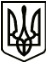 МЕНСЬКА МІСЬКА РАДА(чотирнадцята сесія восьмого скликання) РІШЕННЯ25 листопада 2021 року	м. Мена	№658Про виконання Плану соціально-економічного розвитку Менської міської територіальної громади за 9 місяців 2021 рокуЗаслухавши інформацію начальника відділу економічного розвитку та інвестицій Менської міської ради С.В. Скорохода про стан виконання Програми соціально-економічного розвитку Менської міської територіальної громади (далі – Програми) за 9 місяців 2021 року, враховуючи ст. 27 Закону України «Про місцеве самоврядування в Україні», Менська міська радаВИРІШИЛА:1. Інформацію про виконання плану соціально-економічного розвитку Менської міської територіальної громади за 9 місяців 2021 року, згідно додатку до даного рішення, взяти до відома.2. Рекомендувати Фінансовому управлінню, відділам, секторам Менської міської ради, керівникам комунальних підприємств та установ Менської міської ради здійснювати заходи, спрямовані на реалізацію Програми, та щоквартально до 15 числа місяця, що настає за звітним періодом, інформувати відділ економічного розвитку та інвестицій Менської міської ради про результати проведеної роботи.3. Координацію роботи щодо виконання цього рішення покласти на заступників міського голови з питань діяльності виконавчих органів ради.4. Контроль за виконанням рішення залишається за міським головою.Міський голова	Геннадій ПРИМАКОВ